Publicado en Madrid el 05/10/2021 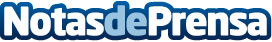 Las impresoras 3D profesionales PICASO llegan a España de la mano de StudyPLANEl fabricante ruso de impresoras 3D profesionales PICASO y StudyPLAN han alcanzado un acuerdo de distribución y servicio técnico para España. Sus potentes impresoras, que alcanzan los 400º de extrusión, pueden trabajar con los nuevos materiales de alta resistencia, como el PEEK, cada vez más demandados para la impresión de piezas en entornos profesionalesDatos de contacto:Press Corporate Com 910910446Nota de prensa publicada en: https://www.notasdeprensa.es/las-impresoras-3d-profesionales-picaso-llegan Categorias: Nacional Hardware Consumo Dispositivos móviles Premios http://www.notasdeprensa.es